HERØY ROTARY        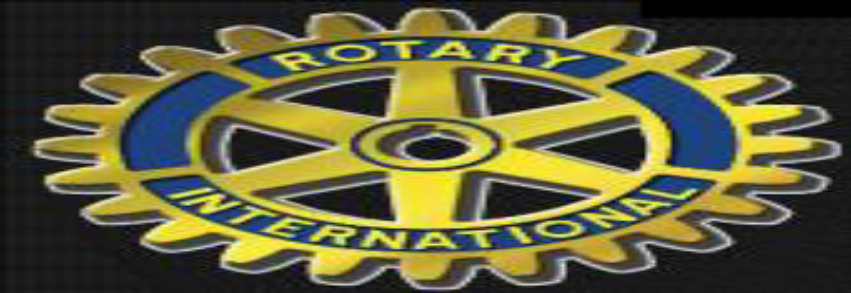 Medlemsmøte 8.november 2021Denne kvelden hadde vi medlemsmøte på Fosnavåg kino, der stod det framsyning av to gamle filmar frå Herøy på menyen. Det var Robert Voldnes og Anton Sævik som skulle leie dette men Anton måtte melde forfall så då steppa Jan Ove Aarvik inn for han. Dei to filmane frå 1956 var filma av ein lege som var her i Herøy, Cato Hellum. Materialet frå diverse kjelder, ma Jakob Haugen, er fint remiksa av Eldar Voldsund. Første var frå dagleglivet til doktoren og den andre frå sildefisket. Begge filmane ligg på Youtube og fleire av oss hadde sett dei før men det var veldig kjekt å sjå dei på skikkeleg storskjerm.Jan Ove fekk takk og bilete frå presidenten.Ref OlaugA